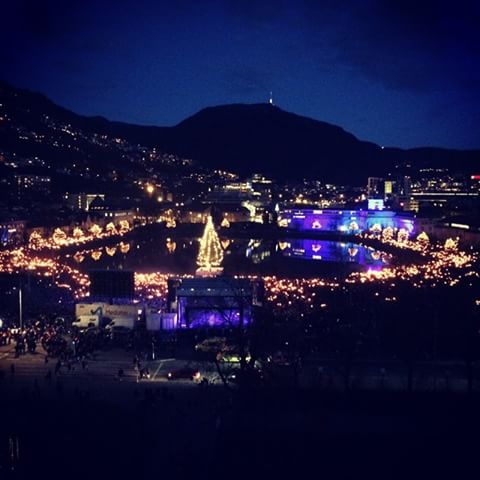 Velkommen til byvandringSom vanlig blir det byvandring med NBSK avdeling Bergen og omegn 1. søndag i advent.Vi gjør som vi pleier; kler oss litt «julete» og går den kjente ruten. 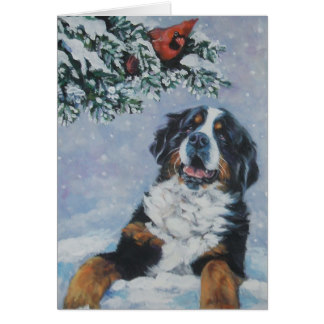 Tradisjon er tradisjon….      Møt opp utenfor hovedinngangen til Bergen Storsenter søndag 3. desember, kl 12.00Håper at riktig mange har anledning til å komme! Jo flere, jo bedre!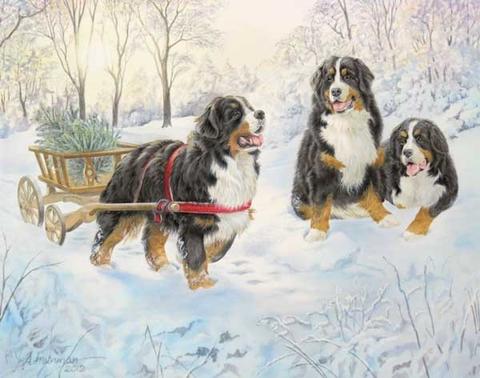 HilsenStyret    